Приложение № 6В Совет Ассоциации «Объединение сертифицированныхспециалистов по расследованию хищений»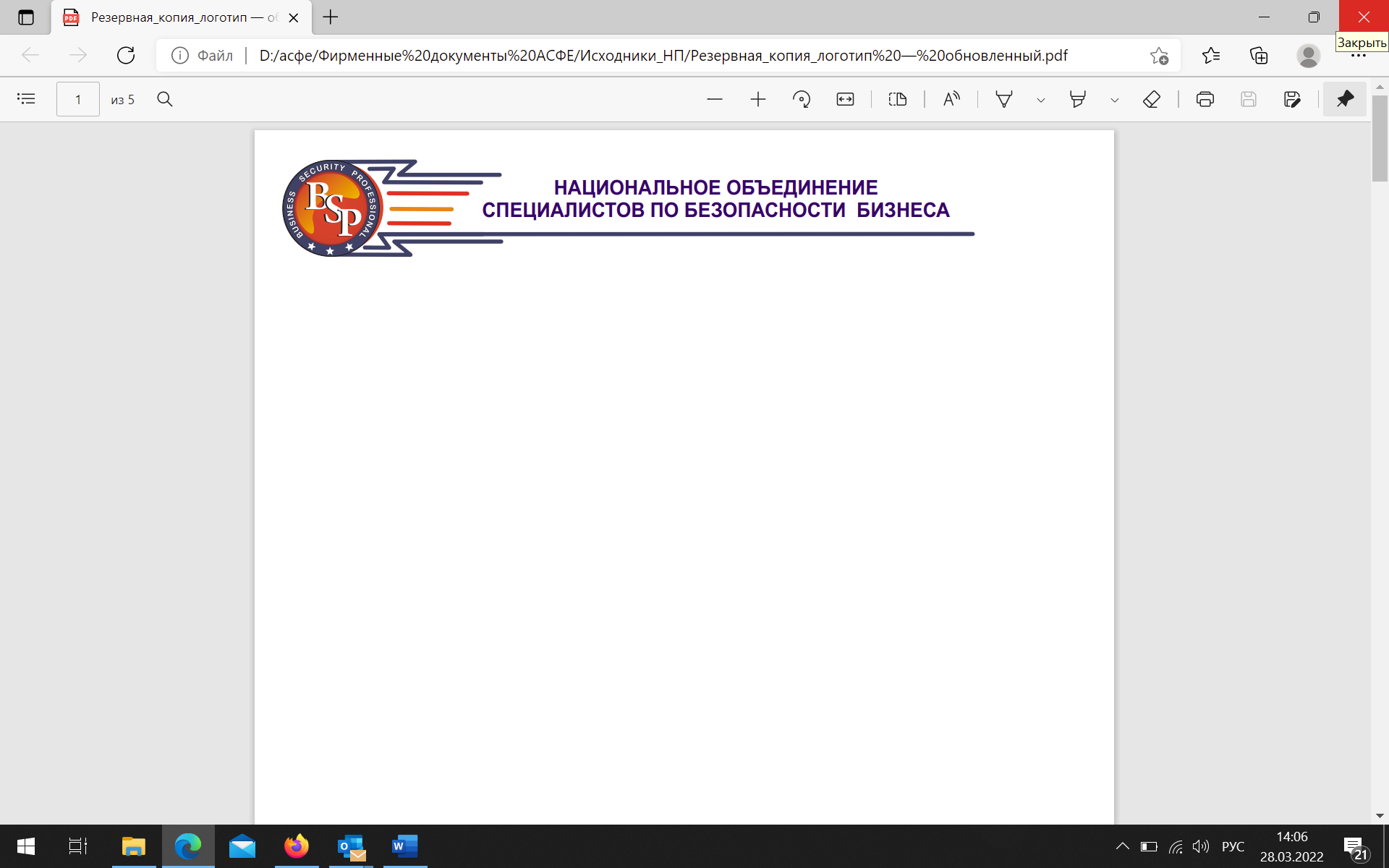 СОГЛАСИЕна обработку персональных данных Специалиста по безопасности бизнеса (Ф.И.О. субъекта персональных данных в родительном падеже)               В соответствии с ФЗ РФ № 152-ФЗ «О персональных данных» от 27 июля 2006 года подтверждаю свое согласие на обработку моих ниже перечисленных персональных данных для рассмотрения документов и принятия решения о регистрации в Реестре специалистов по безопасности бизнеса Ассоциации «Объединение сертифицированных специалистов по расследованию хищений» (далее «Ассоциация») и о присвоении соответствующего статуса.                Мои персональные данные, как специалиста по безопасности бизнеса (далее «Специалист») включают следующую информацию:               Предоставляю Ассоциации право осуществлять все действия с моими персональными данными Специалиста, включая сбор, систематизацию, накопление, хранение, уточнение (обновление, изменение), использование, уничтожение.                Ассоциация вправе обрабатывать мои персональные данные посредством включения их в списки и внесения в электронные базы данных Ассоциации.                Ассоциация имеет право осуществлять передачу моих данных (ФИО, статус) в типографию для печати свидетельства, а также разместить  информацию о регистрации в Реестре специалистов по безопасности бизнеса на веб-сайте Ассоциации. Информация о моей регистрации и статусе как Специалиста может быть выдана Ассоциацией по запросу любому заинтересованному третьему лицу в виде отдельного документа.               Настоящее Согласие дано в момент заполнения Заявления для принятия документов на рассмотрение и принятие решения о регистрации в Реестре специалистов по безопасности бизнеса Ассоциации и о присвоении соответствующего статуса.Подпись 	 расшифровка подписиДатаФИОдолжностьместо работы адрес места жительстваадрес места работыимена электронных ящиковномер рабочего телефонаномер мобильного телефонасведения о проф. деят. за 15 летПриложение 5образование, специальность